ETICKÁ KOMISEPŘI INSTITUTU KLINICKÉ A EXPERIMENTÁLNÍ MEDICÍNY A THOMAYEROVĚ NEMOCNICIS MULTICENTRICKOU PŮSOBNOSTÍEthics Committee of the Institute for Clinical and Experimental Medicine and Thomayer Hospital--------------------------------------------------------------------------Vídeňská 800, 140 59 Praha 4, Czech Republic, 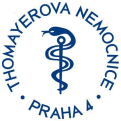 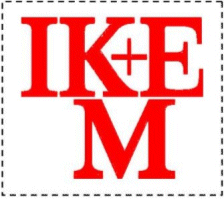 tel. 236 055 012,  tel+fax  261 083 481,       e-mail:  vlst@medicon.cz nebo ek.ftn_ikem@ftn.czwww.ftn.cz, www.ikem.czŽádost o vydání stanoviska výzkumnému záměru ☐(formulář i dokumentaci zašlete vytištěné a současně též e-mailem)Datum								Podpis 1. ZADAVATEL (plná adresa a tel./fax, příp. e-mail): Česká asociace akutní kardiologie, Česká kardiologická společnost, z.s., Netroufalky 6b, 625 00 Brno 722 905 470, klimova@kardio-cz.cz2. ŘEŠITEL A KONTAKTNÍ OSOBA (vč. spojení):3. NÁZEV PROJEKTU/VÝZKUMNÉHO ZÁMĚRU: Český registr kardiogenního šoku (CZECH-SHOCK)4. PŘEDLOŽENÉ DOKUMENTY: informace pro pacienta a souhlas, protokol studie5. CÍL PROJEKTU: sledování pacientů s kardiogenním šokem6. CO OBSAHUJE PLÁN PROJEKTUa) podání léčiva či chemické látky (v případě, že ano, je požádán SÚKL o povolení –NEb) podání radioizotopů (v případě, že ano, povolení k aplikaci) – NEc) podání antimikrobiálních látek (SÚKL) – NEd) použití invazivních metod - NEe) genetické vyšetření (DNA) (v případě, že ano, je to uvedeno v Informovaném souhlasu) NEf) sledování farmakokinetiky - NE7. JE SOUČÁSTÍ ÚČAST DOBROVOLNÍKŮ? – ANO8. JAKÁ JSOU MOŹNÁ RIZIKA PRO PACIENTA? - žádná9. JE V PROTOKOLU PODÁNÍ PLACEBA? - NE10.VYŽADUJE SE VYSAZENÍ LÉKŮ? - NE11.KTERÁ VYŠETŘENÍ A JAKÉ ODBĚRY KRVE JSOU PROVÁDĚNY NAD STANDARDNÍ  PĚCI? – žádná, pouze klinické kontroly v rámci nemocničního sledování12.POŽADOVANÉ STANOVISKO V ČJ NEBO AJ?        ČJ                                       